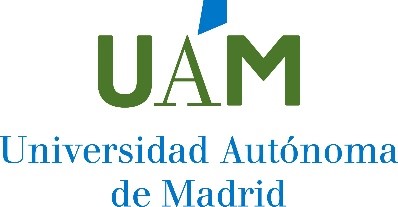 CONTRATO DE ESTUDIOS / LEARNING AGREEMENTCURSO ACADÉMICO / ACADEMIC YEAR 20      /20INSTITUCIÓN DE ORIGEN / HOME INSTITUTION: … … … … … …… … … … … … … … … …… … … … …… … …ESTUDIOS EN LA INSTITUCIÓN DE ORIGEN / STUDIES AT HOME INSTITUTION:… … … … … … … … … … … … … … … … … … … … … … … … … …… … … … …   … … … … …… … … … … TITULACIÓN Y FACULTAD EN LA UAM / DEGREE AND FACULTY AT UAM :… … … … … … … … … … … … … … … … … … … … … … … … … …… … … … …   … … … … …… … … … … DATOS DEL ESTUDIANTE / STUDENT’S DATADETALLES DEL PROGRAMA DE ESTUDIOS /DETAILS OF THE PROPOSED STUDY PROGRAMMEFecha / Date ____________________ Firma del estudiante / Student’s signature _________________(*) 	U: Grado / Undergraduate;  M: Máster / Master;  D: Doctorado / Doctorate(**) 	1: Primer semestre / First semester; 2: Segundo semestre / Second semester; 3: anual / annual(***)	√: Si / Yes;  X: NoNombre  / NameN.º pasaporte /  passport numberCódigo de curso / course unit codeNombre del curso (según los planes de estudio) / Course unit name (according to the studies’ programs)Nivel / Level(*)Semestre / Semester(**)N.º créditos / Number.of creditsECTSAceptado/Admitted(***)INSTITUCION DE ORIGEN / HOME INSTITUTIONConfirmamos que el programa y contrato de estudios queda aprobado / We confirm that this proposed programme of study/learning agreement has been approved.INSTITUCION DE ORIGEN / HOME INSTITUTIONConfirmamos que el programa y contrato de estudios queda aprobado / We confirm that this proposed programme of study/learning agreement has been approved.Aprobación del coordinador académico / Academic coordinator’s approvalAprobación del coordinador institucional / Institutional coordinator’s approvalFecha / Date Fecha / Date Firma y Sello / Signature and stampFirma y Sello / Signature and stampINSTITUCION DE DESTINO / HOST INSTITUTIONConfirmamos que el programa y contrato de estudios queda aprobado / We confirm that this proposed programme of study/learning agreement has been approved.INSTITUCION DE DESTINO / HOST INSTITUTIONConfirmamos que el programa y contrato de estudios queda aprobado / We confirm that this proposed programme of study/learning agreement has been approved.Aprobación del coordinador académico / academic co-ordinator’s approvalNombre / Name: Firma y Sello / Signature and stampFecha / Date: 